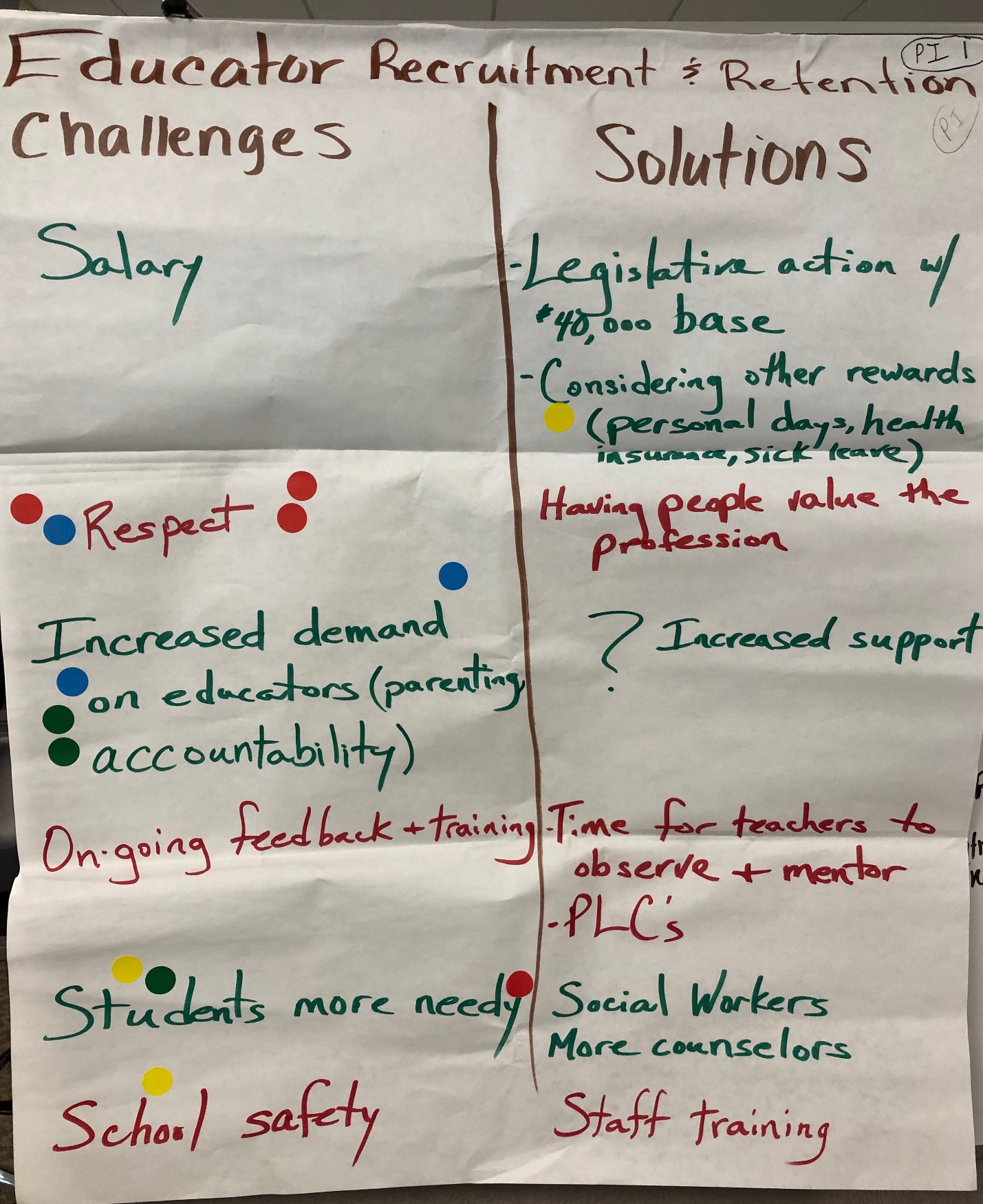 Presque Isle  	Recruit – Retain – 1 		June 20, 2019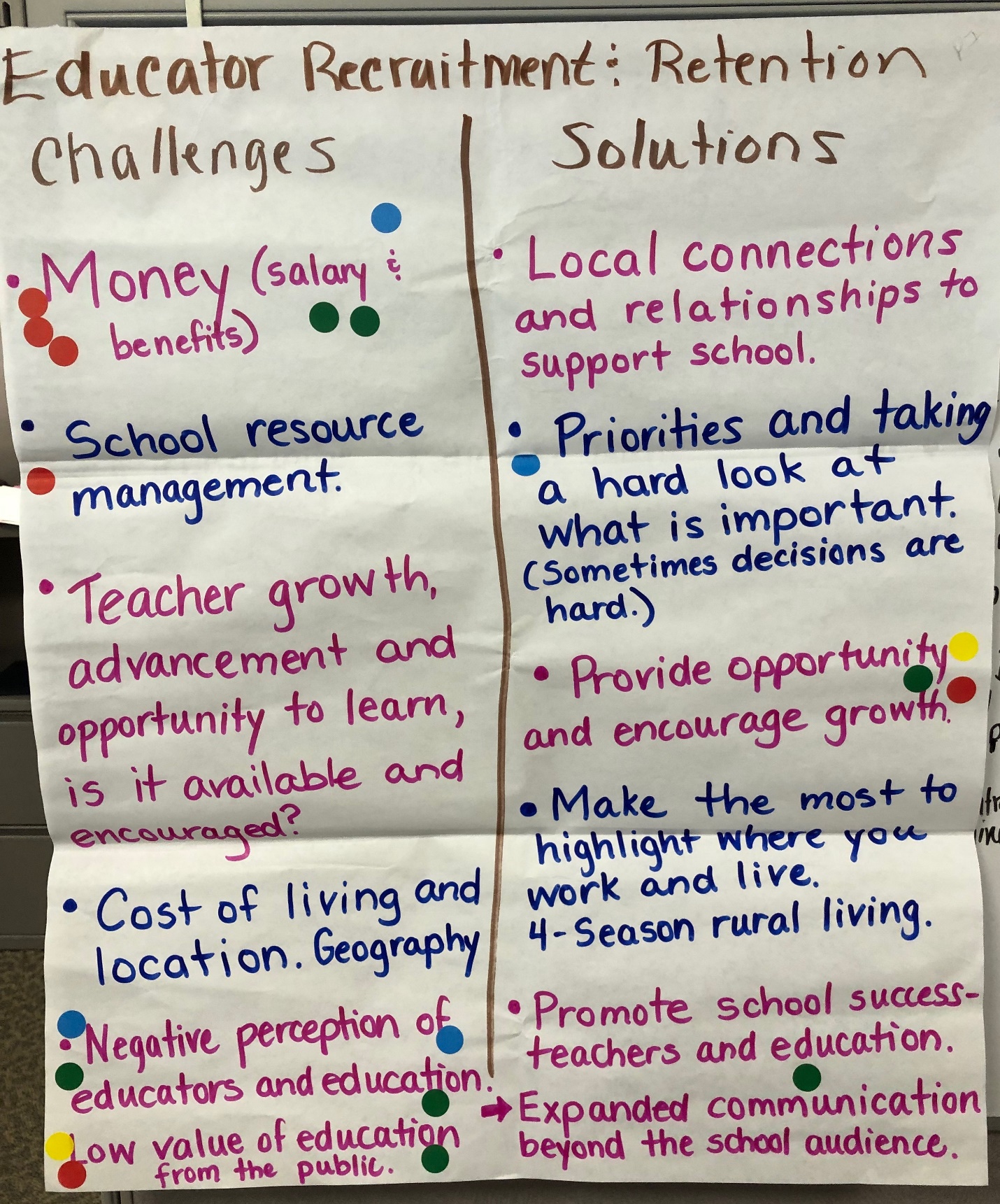 Presque Isle		Recruit & Retain 2		June 20, 2019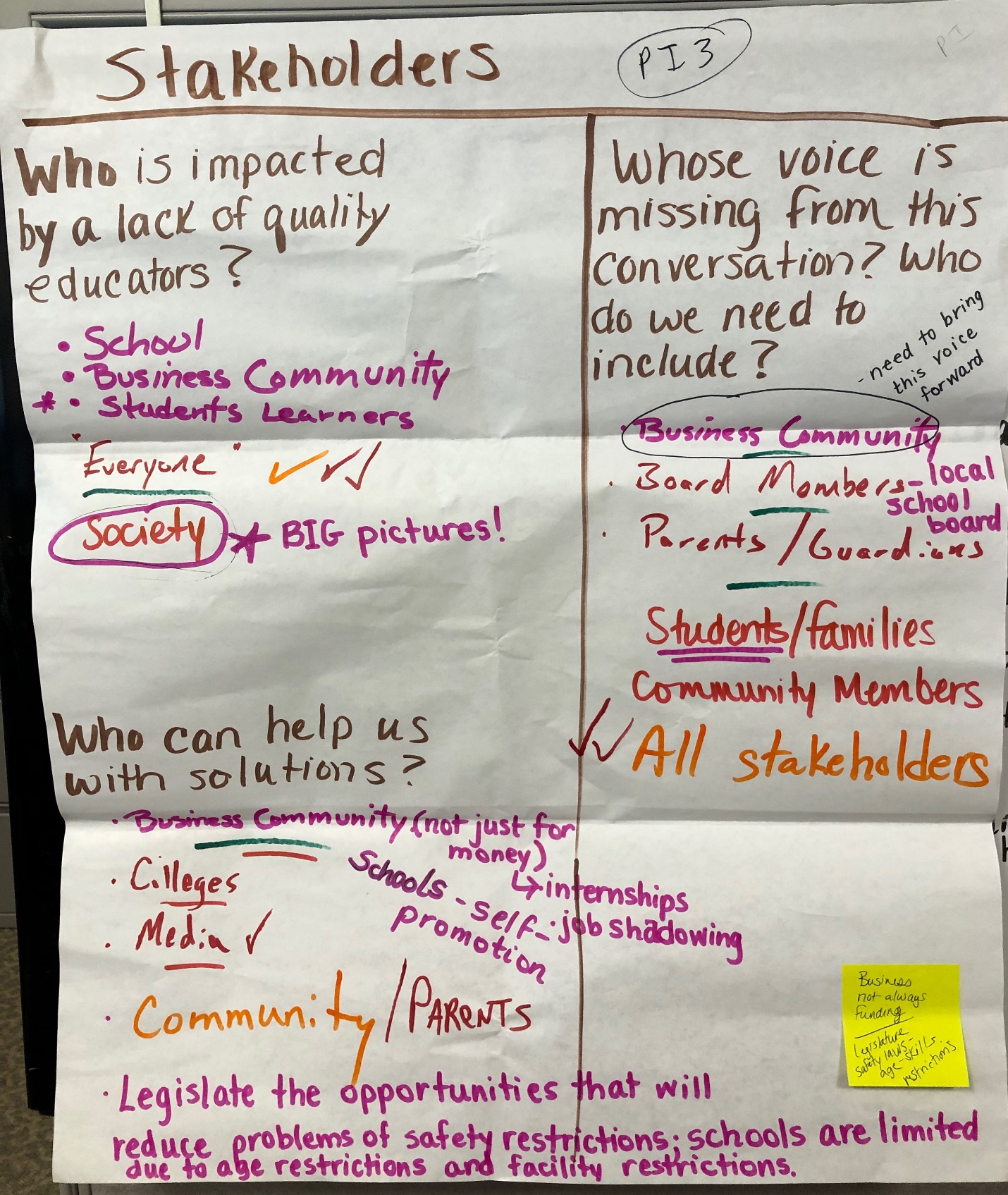 Presque Isle		Stakeholders 3		June 20, 2019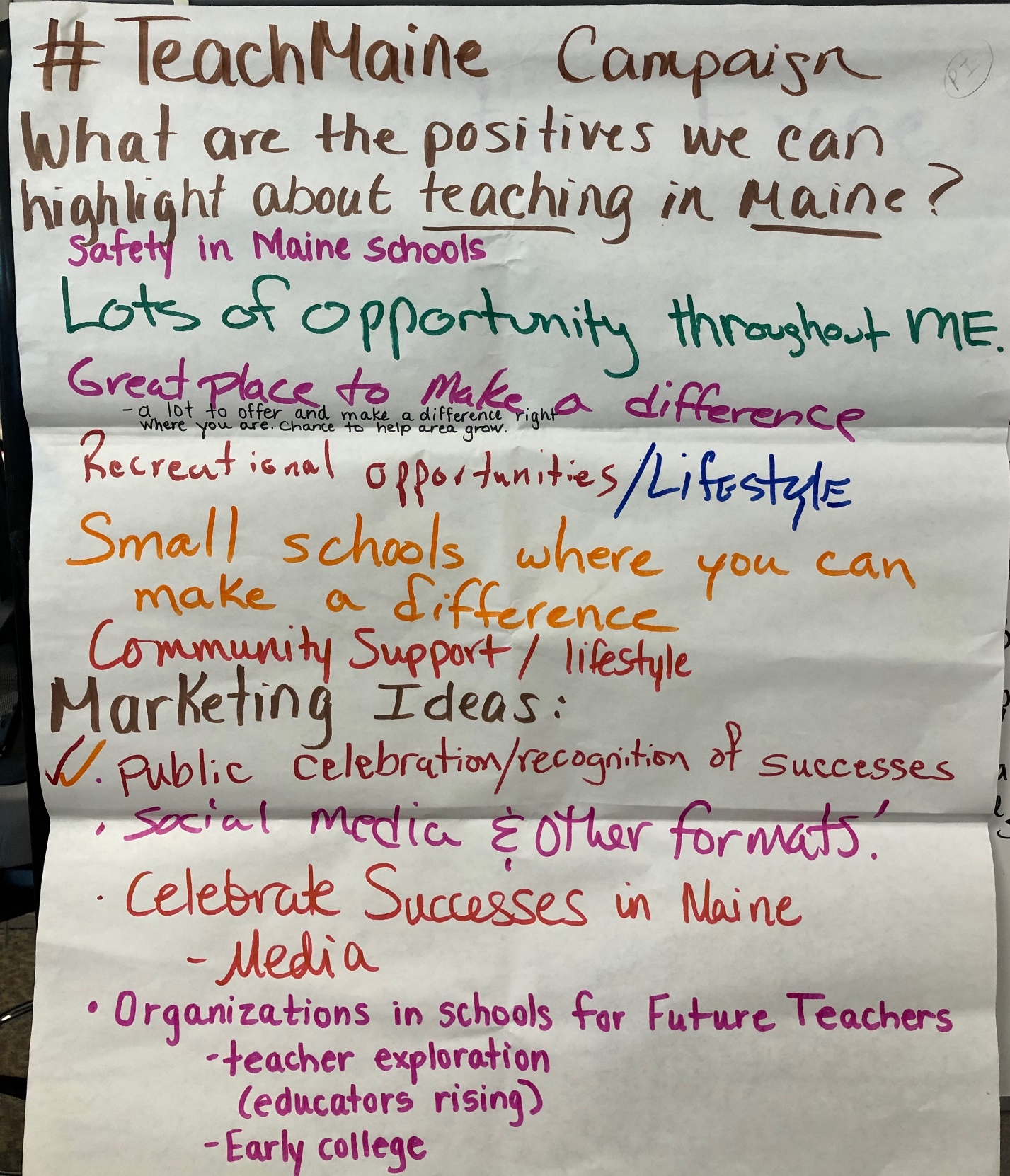 Presque Isle		#TeachMaine	4		June 20, 2019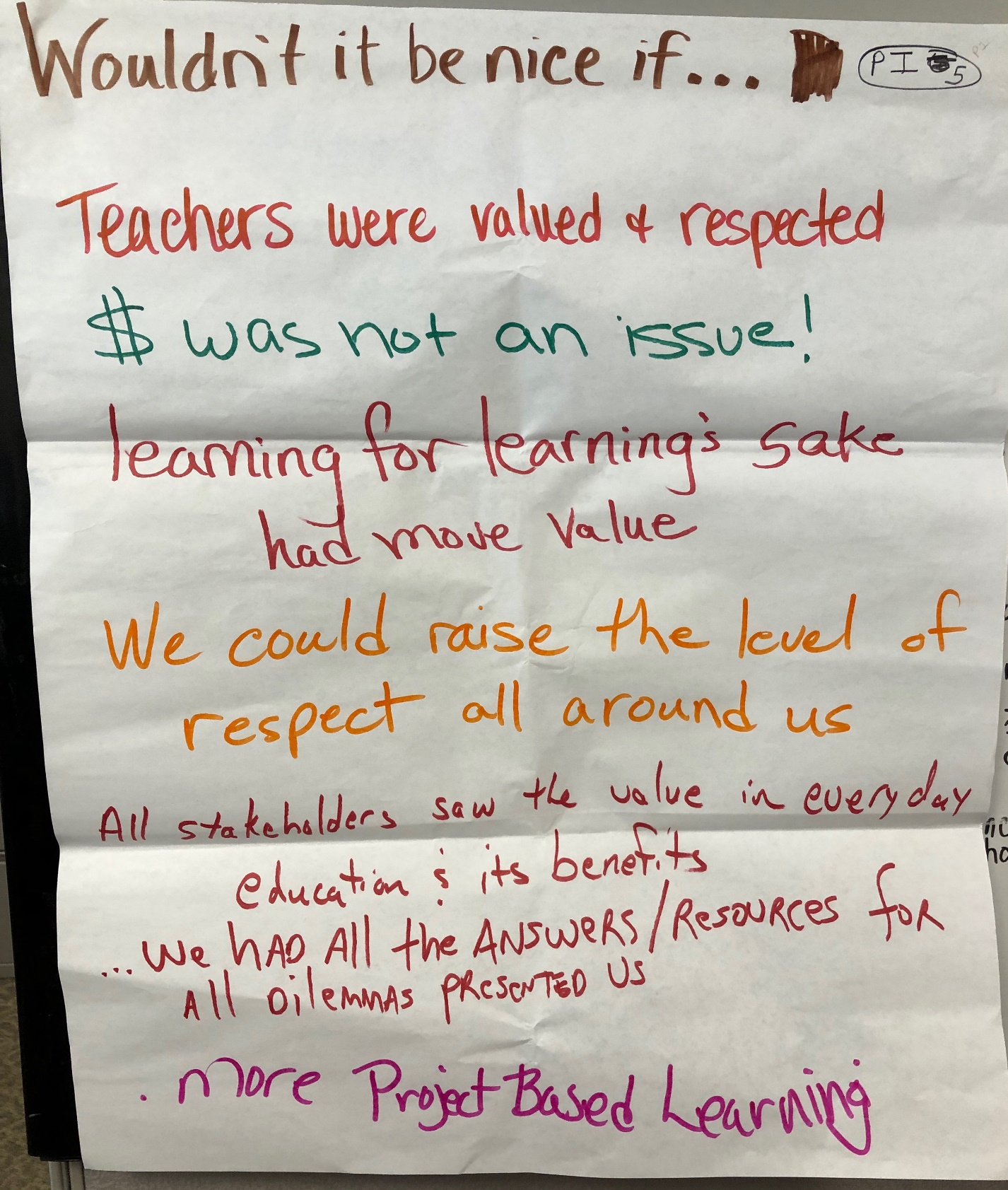 Presque Isle		Wouldn’t it be nice if . . .    5 		June 20, 2019Presque Isle		Wouldn’t it be nice if . . .    5 		June 20, 2019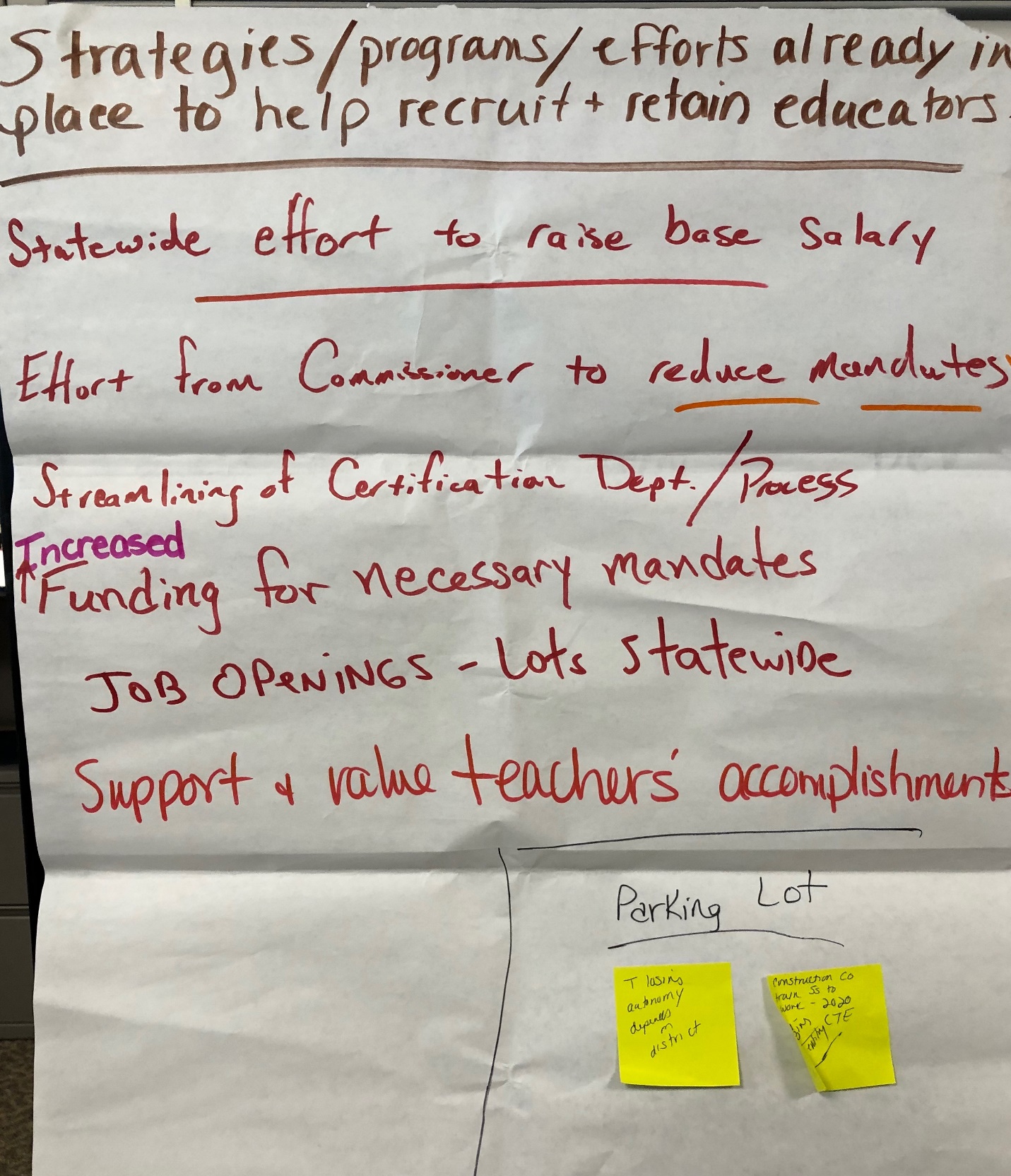 Presque Isle		Wouldn’t it be nice if . . .    5 		June 20, 2019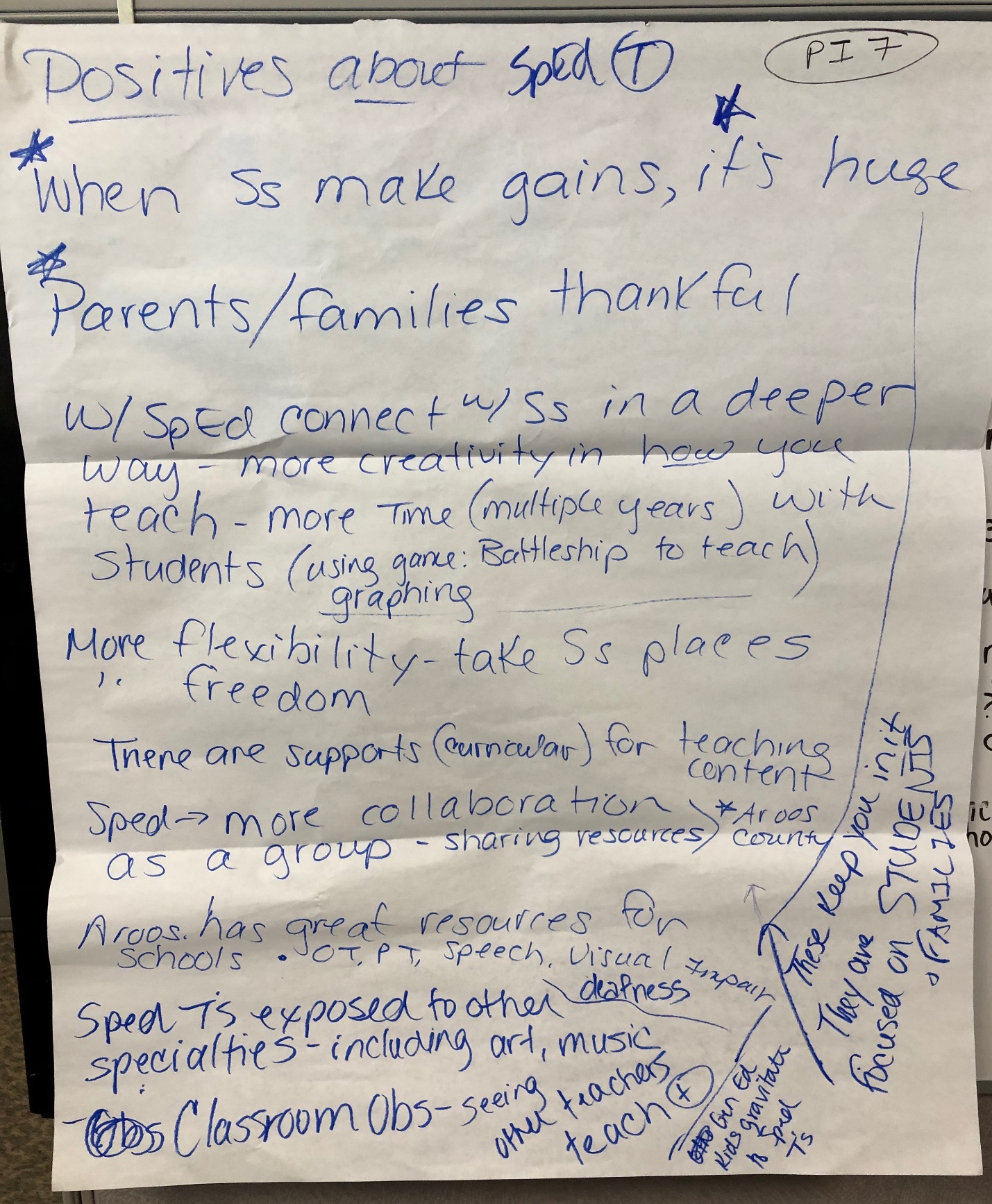 Presque Isle		SpEd Positives 7		June 20, 2019Educator Recruitment and RetentionChallengesSalaryRespect ****Increased demand on educators (parenting)**Accountability*Ongoing feedback and trainingStudents more needy  ***School safety *SolutionsLegislative action w/$40,000 baseConsidering other rewards (personal days, health insurance, sick leave)Having people value the professionIncreased supportTime for teachers to teach ad observe and mentorPLC’sSocial workers and more counselorsStaff training Educator Recruitment and RetentionChallengesMoney (salary and benefits) ******School resource managementTeacher growth, advancement and opportunity to learn: is it available and encouraged?Cost of living and location. Geography.Negative perception of educators and education. ****Low value of education from the public. ***SolutionsLocal connections and relationships to support school.Priorities and taking a hard look at what is important. (Sometimes decisions are hard.)Provide opportunity and encourage growth. ***Make the most to highlight where you work and live. 4-season rural living. Promote school success – teachers and education. Expanded communication beyond the school audience. Stakeholders:Who is impacted by a lack of quality educators?SchoolBusiness CommunityStudents/learners*Everyone ***Society – BIG pictures!Who can help us with solutions?Business Community (not just for money- internships, job-shadowing (businesses not always being asked to fund)CollegesMediaCommunity/parentsSchools – self promotionLegislate the opportunities that will reduce problems of safety restrictions; schools are limited due to age restrictions and facility restrictions  (legislative safety laws – age- skill restrictions)Whose voice is missing from this conversation? Who do we need to include?Business community – need to bring this voice forwardBoard members – local school boardParents/guardiansStudents/familiesCommunity membersAll stakeholders **#TeachMaine CampaignWhat are the positives we can highlight about teaching in Maine?Safety in Maine SchoolsLots of opportunity throughout MaineGreat place to make a differenceA lot to offer and make a difference right where you are. Chance to help area grow.Recreational opportunities/lifestyleSmall schools where you can make a differenceCommunity support/lifestyleMarketing IdeasPublic celebration and recognition of successesSocial media and other formats!Celebrate successes in MaineMediaOrganizations in schools for future teachersTeacher exploration – Educators RisingEarly collegeWouldn’t it be nice if . . . Teachers were valued and respected$ was not an issueLearning for learning’s sake had more valueWe could raise the level of respect all around usAll stakeholders saw the value in everyday education and its benefitsWe had all the ANSWERS/RESOURCES for all dilemmas presented usMore project-based learningWouldn’t it be nice if . . . Teachers were valued and respected$ was not an issueLearning for learning’s sake had more valueWe could raise the level of respect all around usAll stakeholders saw the value in everyday education and its benefitsWe had all the ANSWERS/RESOURCES for all dilemmas presented usMore project-based learningWouldn’t it be nice if . . . Teachers were valued and respected$ was not an issueLearning for learning’s sake had more valueWe could raise the level of respect all around usAll stakeholders saw the value in everyday education and its benefitsWe had all the ANSWERS/RESOURCES for all dilemmas presented usMore project-based learningPositives about being a Special Education teacher:When students make gains, it’s huge**Parents/families thankfulWith special education you connect with students in a deeper way- more creativity in how you teach -more time (multiple years) with students (for example: using game – Battleship to teach graphingMore flexibility – take students places- freedomThere are supports (curricular) for teaching contentSpecial education – more collaboration as a group sharing resources – Aroostook County (these keep you in it—they are focused on students and families)Aroostook has great resources for schools: OT, PT, Speech, visual impairment, deafnessSpecial education teachers exposed to other specialties, including art, music, through classroom observations—seeing other teachers teachGeneral education kids gravitate to special education teachers